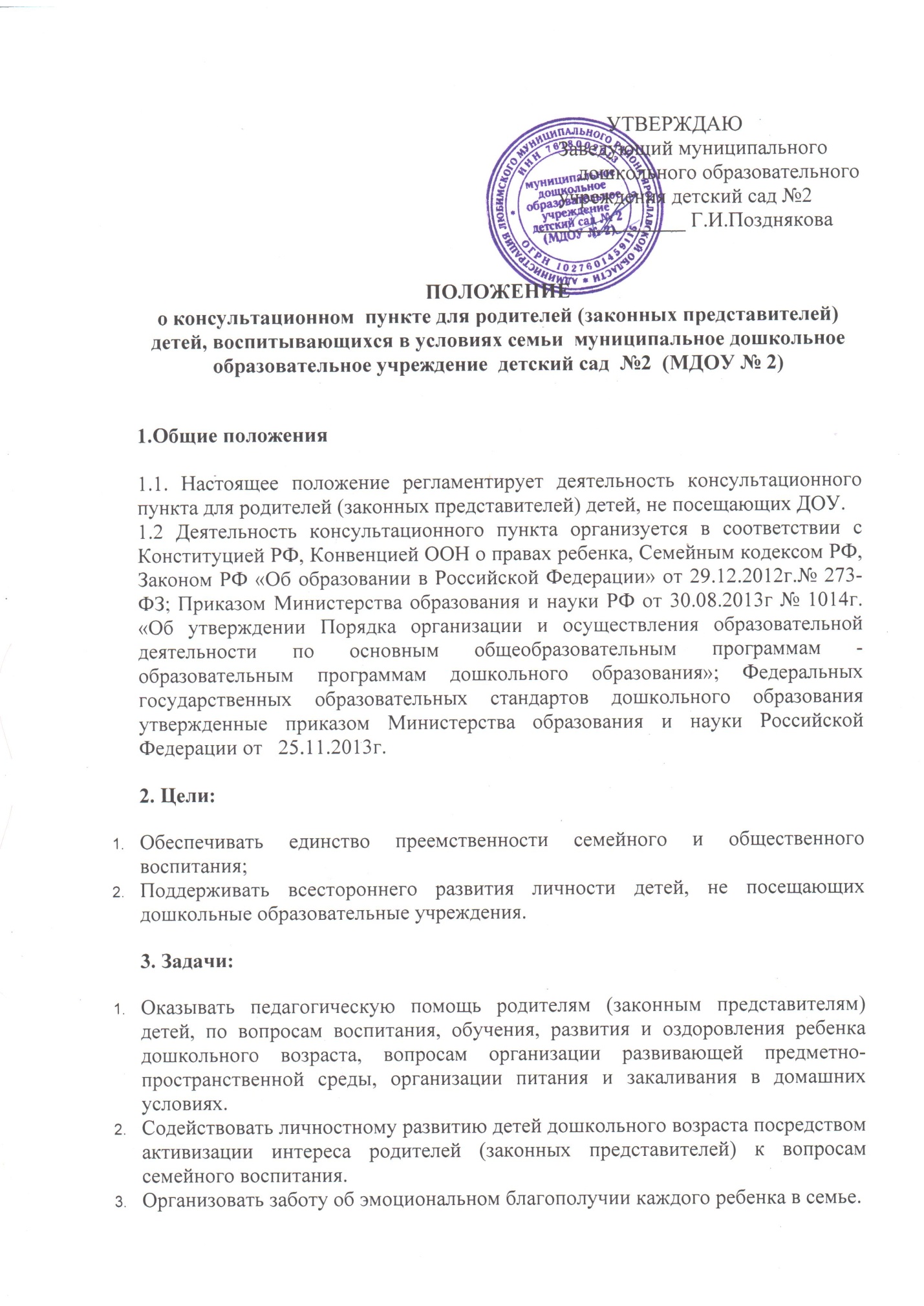 4. Принципы деятельности консультационного пункта4.1 Сотрудничество субъектов социально – педагогического пространства;4.2 Открытость системы воспитания.5. Организация деятельности консультационного пункта 5.1 Консультационый пункт на базе муниципального дошкольного образовательного учреждения детский сад   № 2  (МДОУ № 2) открыт на основании приказа заведующего МДОУ. 5.2 Организация консультационной педагогической помощи родителям (законным представителям) строится на основе их взаимодействия с воспитателями, учителем – логопедом, инструктором по физкультуре, педагогом - психологом, старшей медицинской сестрой, врачем-педиатром.5.3 Консультирование родителей (законных представителей) может проводиться одним или несколькими специалистами одновременно.5.4 Деятельность консультационного пункта выстроена в соответствии с Основной образовательной программой дошкольного образования МДОУ № 2 5.5 Количество специалистов, привлекаемых к педагогической работе в консультационном пункте, определяется исходя из поступивших вопросов от родителей (законных представителей) по следующим направлениям:- «Спрашивайте – отвечаем» (о правах, обязанностях, нормах, правилах,требованиях) заведующего МДОУ;- «Азбука здоровья» - инструктор по физкультуре; старшая медсестра; врач-педиатр;- «Педагогическая гостиная» – воспитатели;- «Советы логопеда» - учитель-логопед;- «Наши впечатления» - обмен мнениями родителей.5.6 Управление и руководство организацией работы консультационного пункта в МДОУ осуществляется в соответствии с настоящим положением.5.7 Координирует работу консультационного пункта заведующий МДОУ №2.5.8 Деятельность всех специалистов МДОУ проводится в своё рабочее время.5.9 Часы работы консультационного пункта определяются графиком работы специалистов.5.10 Прием вопросов по телефону осуществляет заведующий каждый вторник с 10.00 до 11.00;5.11 Старший воспитатель организует работу  консультационного пункта в МДОУ, в том числе:- обеспечивает работу специалистов по подготовке материала консультации в соответствии с заказом, поступившим от родителей (законных представителей) детей, не посещавших дошкольное учреждение;- определяет функциональные обязанности специалистов консультационного  пункта для родителей (законных представителей) детей, не посещающих дошкольное образовательное учреждение;- осуществляет учет работы специалистов консультационного пункта;- обеспечивает дополнительное информирование родителей на сайте дошкольного учреждения;- осуществляет учет участия специалистов в работе консультационного пункта;- организует отчет о работе консультационного пункта на педагогических совещаниях.6. Формы работы и основное содержание деятельности консультационного пункта6.1 Работа  консультационного пункта:очные консультации для родителей (законных представителей) ;заочные консультация  на сайте МДОУ.6.2 Консультирование родителей (законных представителей) детей, не посещающих МДОУ  может проводиться одним или несколькими специалистами одновременно.7. Права и ответственностьРодители имеют  право:7.1.Ha получение квалифицированной консультационной помощи, повышенияпедагогической компетентности родителей по вопросам воспитания,  развития детей.7.2. На высказывание собственного мнения и обмен опытом воспитания детей.ДОУ имеет право:7.3. На внесение корректировок в план работы консультационного пункта с учётом интересов и потребностей родителей.7.4. На предоставление квалифицированной консультационной помощи родителям. 7.5. На прекращение деятельности консультационного пункта в связи с отсутствием социального заказа населения на данную услугу.Ответственность:7.6. ДОУ несёт ответственность за выполнение закреплённых за ним задач и функций по организации работы консультационного пункта.8. Контроль8.1 Контроль над деятельностью консультационного пункта осуществляется заведующим МДОУ.8.2 Отчёт о деятельности консультационного пункта заслушивается на итоговом заседании педагогического совета МДОУ.9. Документация9.1 Ведение документации консультационного пункта выделяется в отдельное делопроизводство.9.2 Перечень документации консультационного пункта:· журнал учета поступивших вопросов от родителей (законных представителей) детей, не посещающих дошкольное учреждение;  · журнал посещаемости консультаций, заседаний консультационного пункта.10. Прочие условия10.1 За получение консультационных услуг плата с родителей (законных представителей) не взимается. 10.2 Результативность работы консультационного пункта определяется отзывами родителей и наличием в ДОУ методического материала.10.3 Отчёт о деятельности консультационного пункта заслушивается на итоговом заседании педагогического совета МДОУ.